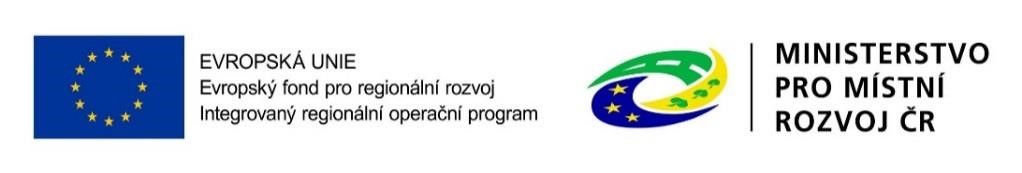 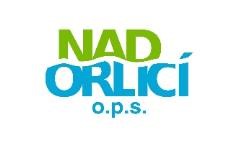 Seznam přijatých Žádostí o dotaci na MAS 27. výzva NAD ORLICÍ IROP– Na kole do práce a do školy IIINázev MAS: NAD ORLICÍ, o.p.s.   	  	 	 	 	 	 	Registrační číslo MAS: 15/000/00000/452/000133  Registrační číslo MMR: CLLD_16_01_062  						Číslo výzvy: 27 - IROP     Vyhlašované opatření: Na kole do práce a do školy III	 				Rok: 2020	 	 	 	  Termín příjmu žádostí: od 6. 11. 2020 8:00 hodin do 16. 12. 2020 do 12 hodin  	 	Termín vyhlášení výzvy: 6. 11. 2020 Alokace CZV 1 500 000,00 Kč 	  	  	  	  	                     	 	 	      ………………………………………………  	                                                                             	 	 	elektronicky podepsala, Bc. Martina Lorencová                         vedoucí zaměstnanec strategie CLLD  Registrační číslo projektu  Název žadatele  Název projektu   Výše způsobilých výdajůPožadovaná výše dotace Datum a čas podání CZ.06.4.59/0.0/0.0/16_038/0015971Městys ČastoloviceCyklostezka s chodníkem v městysi Častolovice1 499 999,00 Kč1 424 999,05 Kč30. 11. 2020 13:46 hod. 1 499 999,00 Kč1 424 999,05 Kč